„Maryja Królową Polski”Cel:- ukazanie prawdy, że Maryja, Matka Pana Jezusa jest Królową naszego narodu- rozbudzanie miłości i przywiązania do Matki Bożej- kształtowanie świadomości religijnej, patriotycznej do naszego naroduRealizacja:Rozmowa na temat „Kto to jest Królowa?”- jaki jest jej wygląd zewnętrzny? (strój, korona, berło, płaszcz)- gdzie mieszka? (pałac)- jaka powinna być królowa dla podwładnych?	To skoro już wiemy jak wygląda i jaka powinna być Królowa, to posłuchajmy o wyjątkowej Królowej...OpowiadanieJest w Polsce takie wzgórze, które zwie się Jasną Górą. Na tym wzgórzu znajduje się Pałac - Kościół, w którym mieszka Piękna Pani zwana Królową Polski. Nasza Ojczyzna - Polska przez długie lata była w niebezpieczeństwie. Toczyły się różne wojny. Polacy modlili się do Maryi i wzywali pomocy. Matka Boża wysłuchała próśb modlących się Polaków. Ona jest najlepszą naszą Mamusią, która niczego nie odmawia. Wrogowie musieli odejść bez zwycięstwa. Opuścili polską ziemię, a król polski Jan Kazimierz w podziękowaniu za ratunek Ojczyzny ogłosił Maryję Królową Polski.Posłuchajmy pewnego wywiadu, rozmowy, który pomoże nam lepiej poznać historię obrazu Matki Bożej Częstochowskiej „Historia Obrazu Matki Bożej Jasnogórskiej”- Cześć Marysiu.- Witaj.- Życzę Ci wszystkiego dobrego z racji Twoich Imienin.- Dziękuję.- Mam prośbę do Ciebie. Bardzo pragnę namalować Obraz Matki Bożej, lecz nie znam historii jego powstania. Czy możesz mi udzielić kilka informacji?- Oczywiście.- Powiedz mi skąd i kiedy pojawił się obraz, który teraz jest na Jasnej Górze?- Tak naprawdę, nie jest wiadomo kto i kiedy namalował obraz. Według legendy został namalowany przez św. Łukasza na desce stołu, przy którym modliła się i spożywała posiłki Maryja.- To chyba niemożliwe.- Tak podaje legenda. Potem obrazem zachwycił się książę Rusi i bardzo chciał go zdobyć dla swojej posiadłości. Gdy go otrzymał wybudował dla Maryi piękną świątynię. Tam poddani księcia darzyli obraz wielką czcią.- A co się potem wydarzyło?-W późniejszych wiekach obrazem opiekował się Książe Opolski. On obiecał Maryi, że dla Niej na Śląsku zbuduje kościół.- Czy to miejsce to Jasna Góra?- Tak, Obraz Matki Bożej umieszczono w kościele, w małej wówczas miejscowości zwanej Jasną Górą. Obok Kościoła wzniesiony został klasztor Ojców Paulinów.- To prawda, że Ojcowie Paulini opiekują się tym cudownym wizerunkiem?- Oczywiście. Bardzo troszczyli się, aby obrazu nikt nie uszkodził, nie ukradł.- Ja słyszałam, że był jakiś napad rabunkowy. Czy to prawda?- Tak. Rabusie chcieli wykraść ten obraz. Jeden z łupieżców dostał się do obrazu i rzucił go na ziemię. Obraz popękał. Inni dwaj zuchwalcy na dodatek uderzyli mieczem w oblicze Madonny.- To teraz rozumiem dlaczego na twarzy Maryi powstały dwa długie cięcia.To przykre. A co się stało z tymi ludźmi, którzy tak źle postąpili?- No właśnie. Legenda podaje, że za podniesienie ręki na cudowny obraz natychmiast spotkała ich kara i w jednej chwili oślepli.- A w jaki sposób odnowiono obraz?- Na dworze Króla Jagiełły, najlepsi malarze odnowili wizerunek Matki Bożej. I tak przez wiele wieków obraz był chroniony i otoczony opieką do dnia dzisiejszego.Na Jasną Górę przybywa wiele ludzi, by się modlić. Niektórzy idą pieszo w pielgrzymkach. Dużo osób przyjeżdża też z zagranicy. Sam Ojciec święty Jan Paweł  II kilka razy był na Jasnej Górze i ofiarował Maryi złotą różę, którą umieszczono w ołtarzu Matki Bożej. Powiedział do Maryi: "Matko! Jestem cały Twój". Papież modlił się, aby Polska rozwijała się w dobrym i była wierna.- Dziękuję za rozmowę.W najbliższą niedzielę będziemy obchodzić święto Matki Bożej Królowej Polski.Naszym wyrazem wdzięczności i miłości, że mamy taką dobrą Królową będzie modlitwa, którą powiemy 3x: „Maryjo, Królowo Polski - módl się za nami.”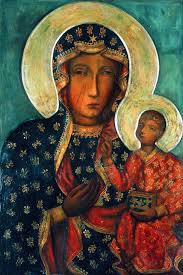 